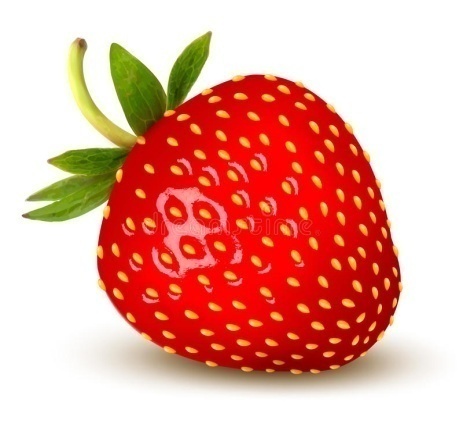 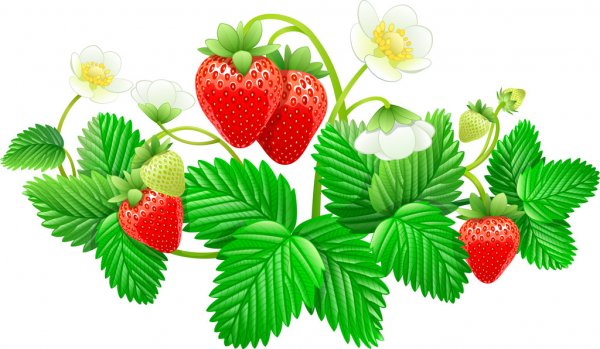 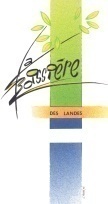 LundiMardiMercrediJeudiVendrediDu03 maiAu 07 mai  2021▪ Betteraves vinaigrette▪ Cordon bleu▪ Haricots verts▪ Yaourt bio 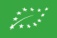 ▪ Carottes râpées▪ Pâtes à la bolognaise*▪ Fromage▪ Fruit frais▪ Salade niçoise▪ Saucisse▪ Purée▪ Fromage▪ Fruit frais▪ Concombre▪ Cabillaud beurre blanc▪ Pommes vapeur▪ Fromage▪ Compote▪ Taboulé▪ Poulet au curry▪ Julienne de légumes▪ GlaceDu10 maiAu14 mai 2021▪ Friand au fromage▪ Steak haché *▪ Petits pois carottes▪ Flamby caramel ▪ Potage maison▪ Sauté de porc à la   Moutarde et riz créole▪ Fruit frais▪ Carottes râpées▪ Hachis Parmentier*▪ Salade▪ LaitageFERIEFERIEDu17 mai Au21 mai 2021▪ Céleri rémoulade▪ Chipolata▪ Lentilles vertes bio▪ Crème chocolat▪ Rillettes de sardine maison▪ Poulet basquaise / Pâtes▪ Fromage▪ Compote▪ Concombre▪ Chili con carne▪ Salade▪ Pâtisserie ▪ Terrine de campagne▪ Filet meunière▪ Epinards à la crème▪ Fromage▪ Salade fraise banane▪ Carottes râpées▪ Gratin de pâtes aux épinards▪ GaufreDu24 mai Au28 mai 2021FERIE▪ Coleslaw ▪ Hachis Parmentier *▪ Salade verte▪ Fromage blanc aux fruits▪Œuf mayonnaise▪ Poulet tandoori▪ Riz pilaf▪ Compote▪ Rosette▪ Merlu au beurre citronné▪ Gratin de chou-fleur▪ Chocolat liégeois  ▪ Salade piémontaise▪ Sauté de dinde ▪ Haricots beurre▪ Eclair au chocolat 